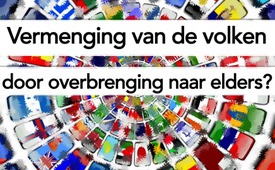 Vermenging van de volken door overbrenging naar elders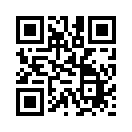 Begin 2017 kwamen de regeringshoofden van de EU samen op Malta voor een speciale top, waar een tien-punten-plan werd besloten tegen de emigratie uit Afrika. Achter de coulissen werd evenwel iets anders voorbereid. Zo presenteerde Gerald Knaus, hoofd van het Europees Stabiliteitsinitiatief, zijn zogenaamde “Malta-Plan”.Begin 2017 kwamen de regeringshoofden van de EU samen op Malta voor een speciale top, waar een tien-punten-plan werd besloten tegen de emigratie uit Afrika. Achter de coulissen werd evenwel iets anders voorbereid. Zo presenteerde Gerald Knaus, hoofd van het Europees Stabiliteitsinitiatief, zijn zogenaamde “Malta-Plan”. Daarin staat dat asielaanvragers, die door Italië werden geaccepteerd, verdeeld en gehuisvest worden over heel de EU. Oppervlakkig lijkt dit verstandig, maar volgens Knaus moeten dan ongeveer 500.000 mensen per jaar naar Europa worden verhuisd, en wel voornamelijk naar Duitsland. Dat zou overeenkomen met een forse immigratie. Het Europees Stabiliteitsinitiatief wordt gefinancierd door George Soros, die met “de open grenzen” de vermenging van de volken beoogt. Daarom is te vrezen dat, onder het voorwendsel Italië te ontlasten, er een continue immigratie komt als gevolg van het onofficiële plan van Knaus.door rhBronnen://Dit zou u ook kunnen interesseren:---Kla.TV – Het andere nieuws ... vrij – onafhankelijk – ongecensureerd ...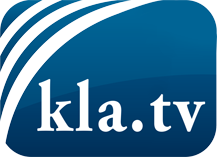 wat de media niet zouden moeten verzwijgen ...zelden gehoord van het volk, voor het volk ...nieuwsupdate elke 3 dagen vanaf 19:45 uur op www.kla.tv/nlHet is de moeite waard om het bij te houden!Gratis abonnement nieuwsbrief 2-wekelijks per E-Mail
verkrijgt u op: www.kla.tv/abo-nlKennisgeving:Tegenstemmen worden helaas steeds weer gecensureerd en onderdrukt. Zolang wij niet volgens de belangen en ideologieën van de kartelmedia journalistiek bedrijven, moeten wij er elk moment op bedacht zijn, dat er voorwendselen zullen worden gezocht om Kla.TV te blokkeren of te benadelen.Verbindt u daarom vandaag nog internetonafhankelijk met het netwerk!
Klickt u hier: www.kla.tv/vernetzung&lang=nlLicence:    Creative Commons-Licentie met naamgeving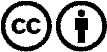 Verspreiding en herbewerking is met naamgeving gewenst! Het materiaal mag echter niet uit de context gehaald gepresenteerd worden.
Met openbaar geld (GEZ, ...) gefinancierde instituties is het gebruik hiervan zonder overleg verboden.Schendingen kunnen strafrechtelijk vervolgd worden.